МатематикаУважаемые студенты, выполненные задания убедительная просьба отправлять в формате pdf одним файлом. Практическое занятие (17.11.20) 1 параТема: Производная функцийВыполненное задание отправлять до 29.11.20 Задание: Вычислить производные функций:у = -4;Практическое занятие (18.11.20) 4 параТема: Исследование функций одной переменной.Выполненное задание отправлять до 29.11.20 Задание: Исследовать данную функцию методами дифференциального исчисления и построить график по схеме: 1) Найти область определения функции.2) Исследовать функцию на четность-нечетность.3) Найти вертикальные асимптоты.4) Исследовать поведение функции в бесконечности, найти горизонтальные или наклонные асимптоты.5) Найти экстремумы и интервалы монотонности функции.6) Найти интервалы выпуклости функции и точки перегиба.7) Найти точки пересечения с осями координат и, возможно, некоторые дополнительные точки, уточняющие график.Пример: 
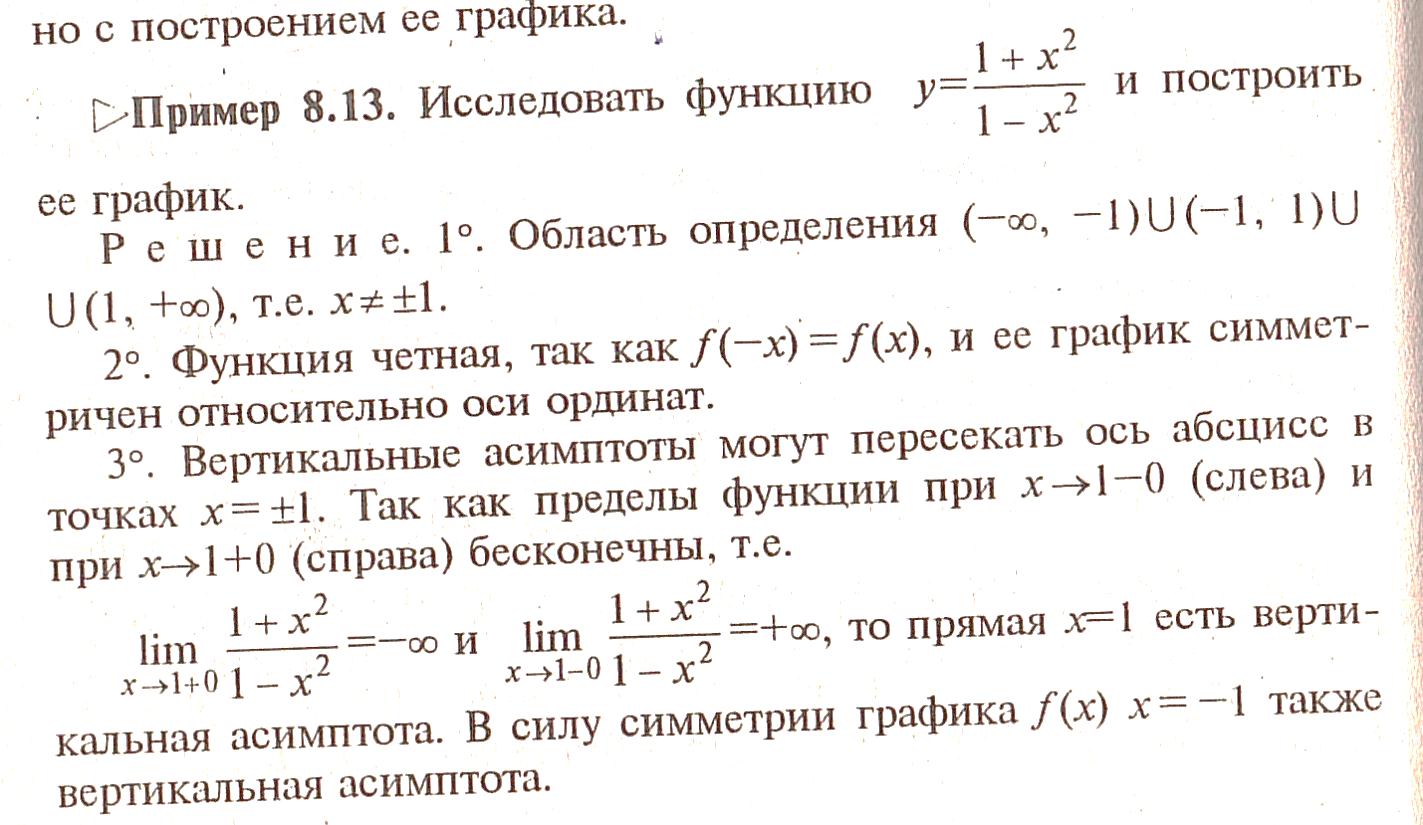 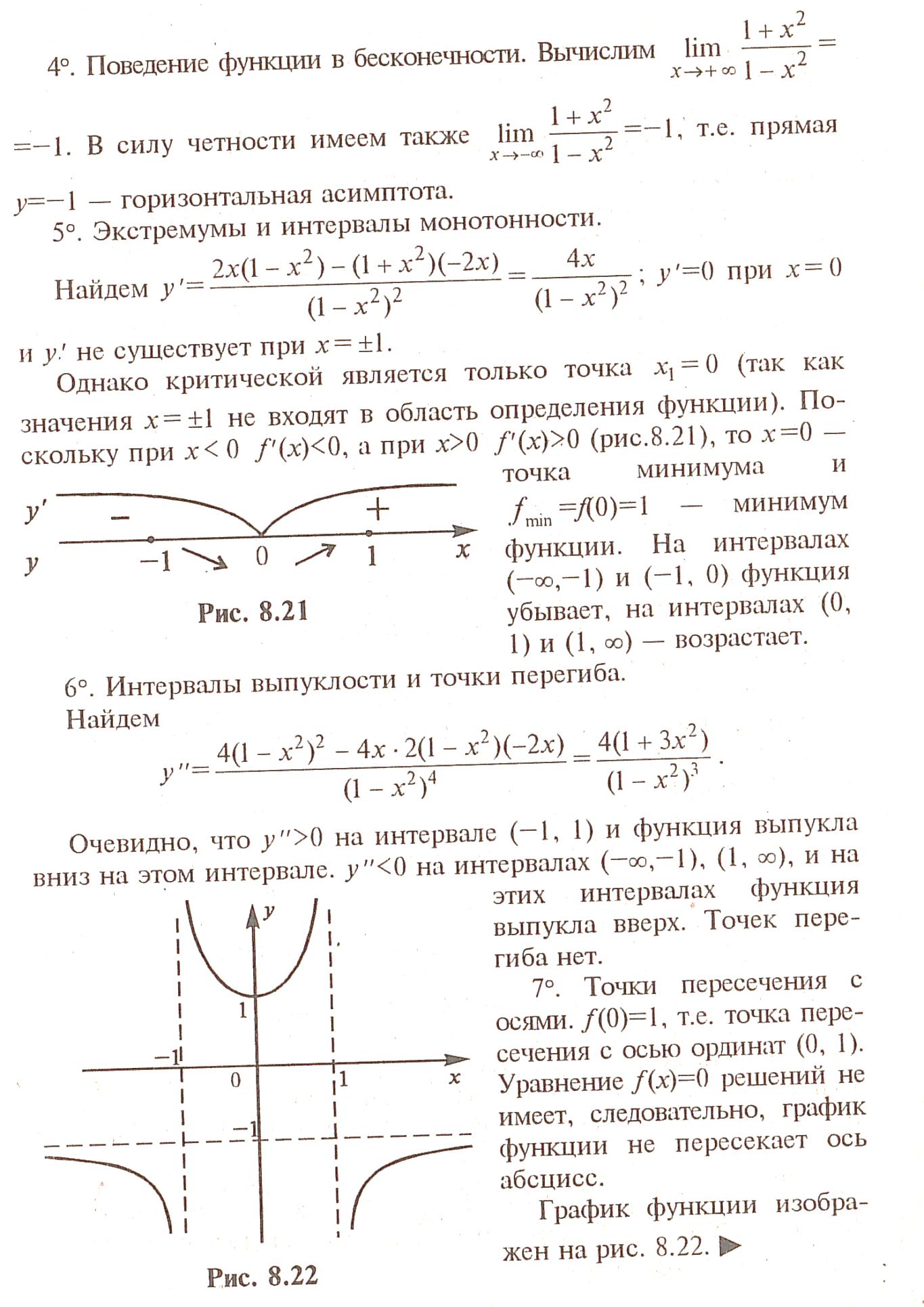 